LES FUTURS DE L’ÉDUCATION : APPRENDRE À DEVENIR9 IDÉES POUR L’ACTION PUBLIQUEIMAGES POUR RÉSEAUX SOCIAUX POUR CHACUNE DES NEUF IDÉESNous vous invitons à sélectionner l'idée qui vous inspire le plus et à la promouvoir sur vos réseaux sociaux. Pour cela, n’hésitez pas à publier l'image correspondant à l’idée sélectionnée, avec un lien redirigeant vers le rapport (https://bit.ly/3egIgeT), en mentionnant au sein de votre post sur les réseaux sociaux la raison pour laquelle vous pensez que cette idée est particulièrement importante. Tous les visuels sont disponibles sur ce lien.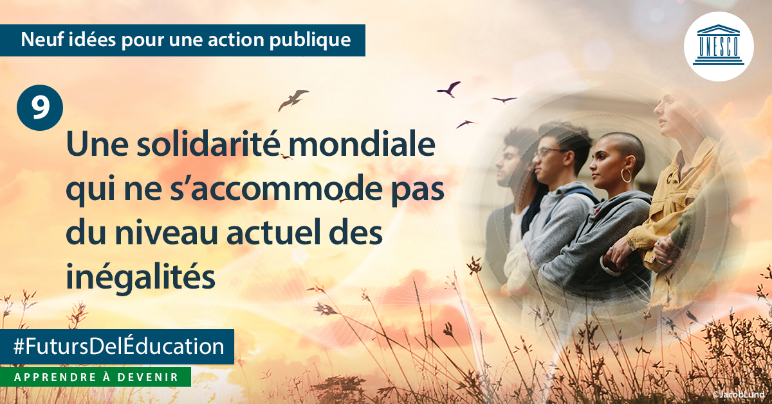 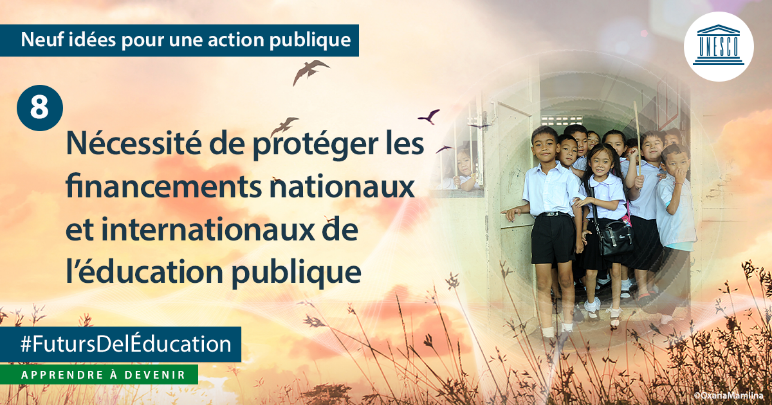 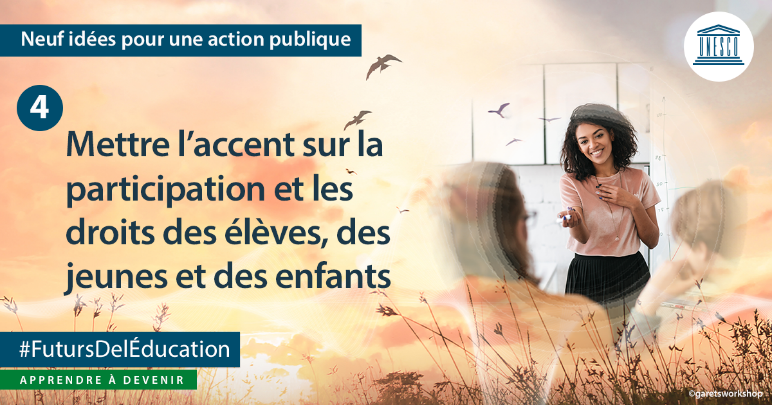 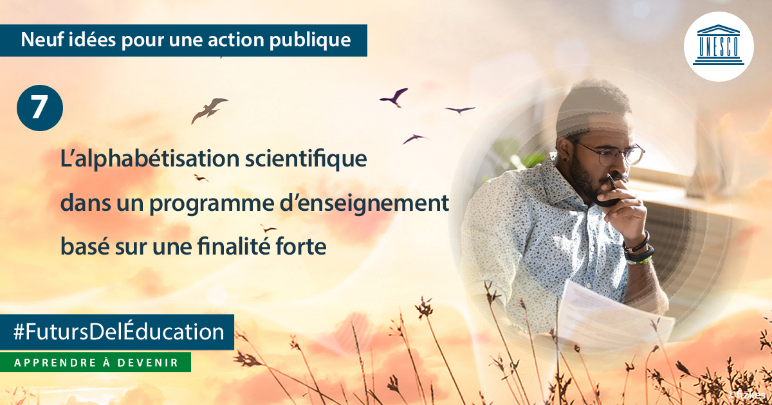 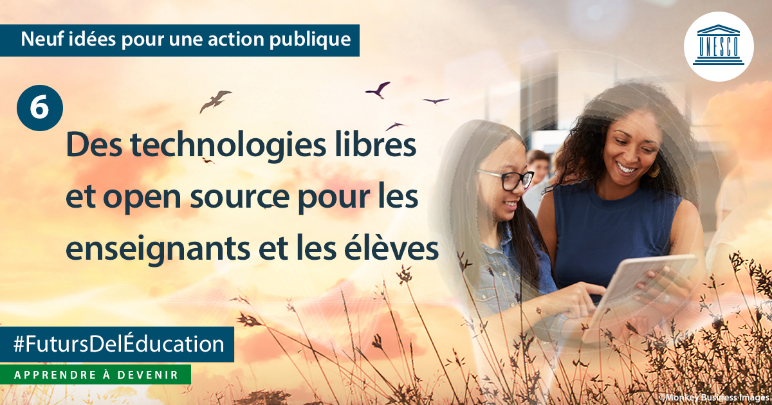 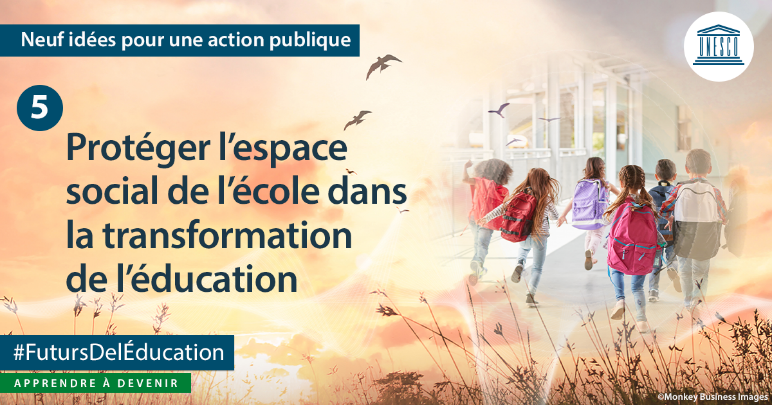 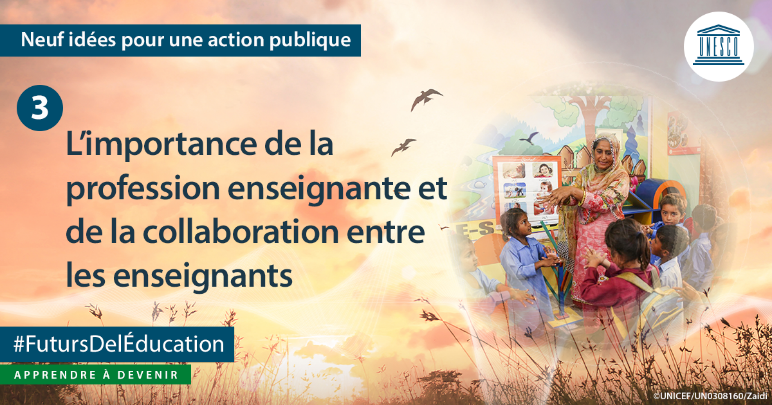 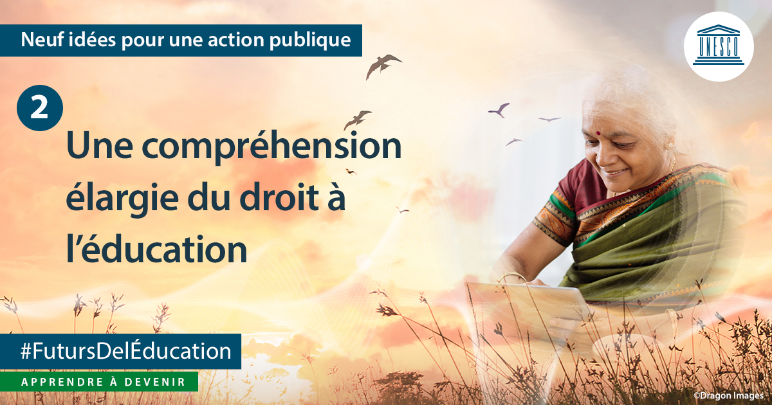 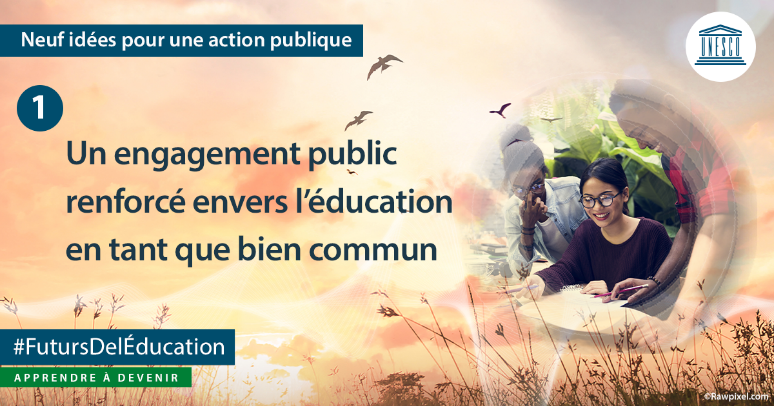 